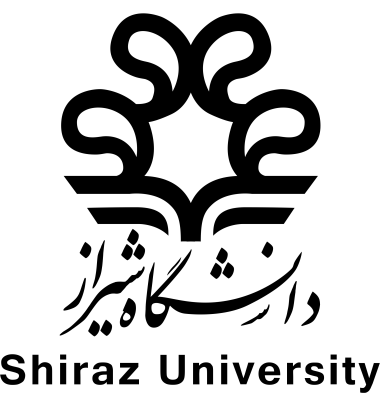 ...نام دانشکده در اینجا نوشته شود...پایاننامه کارشناسی ارشد/رساله‌ دكتري در رشته...عنوان کامل رشته-گرایش تحصیلی در اینجا نوشته شود.....عنوان پایاننامه/رساله در اینجا نوشته شود...به کوشش...نام و نامخانوادگی دانشجو در اینجا نوشته شود...استاد یا استادان راهنما...نام و نامخانوادگی استاد راهنمای اول در اینجا نوشته شود......نام و نامخانوادگی استاد راهنمای دوم در اینجا نوشته شود...مرداد 1397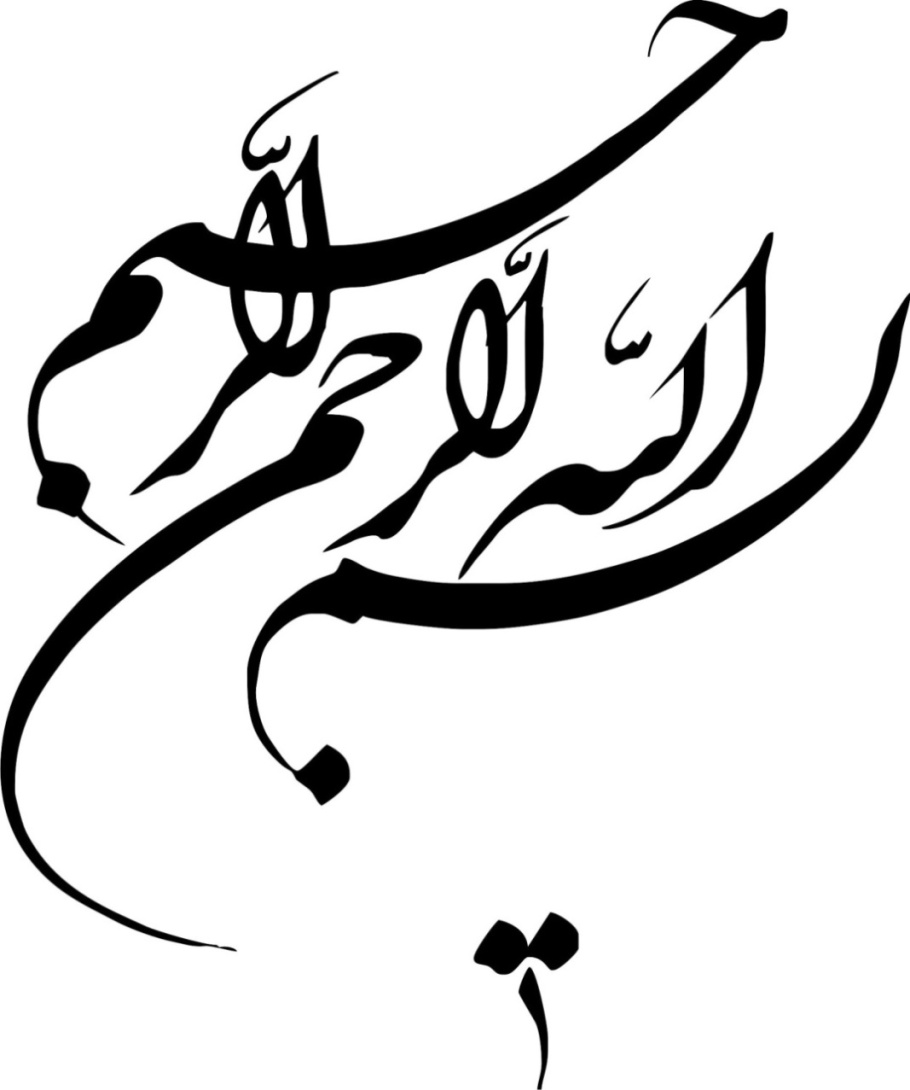 به نام خداتعهدنامهاینجانب ...نام و نام خانوادگی دانشجو در اینجا نوشته شود... به شماره دانشجویی ...شمارهدانشجویی در اینجا نوشته شود... دانشجوی مقطع کارشناسی ارشد/دکتری تأیید میکنم که این پایاننامه/رساله حاصل پژوهش خودم است و در مواردی که از منابع دیگران استفاده شده، نشانی دقیق و مشخصات کامل آن را نوشتهام. همچنین اظهار مینمایم که تحقیق و موضوع پایاننامه/رسالهام  تکراری نیست و موارد زیر را نیز تعهد میکنم:1- بدون کسب مجوز دانشگاه شیراز و اجازه از استاد/استادان، تمام یا قسمتی از دستاوردهای پایاننامه/رساله خود را در مجامع و رسانههای علمی اعم از همایشها و مجلات داخلی و خارجی به صورت مکتوب یا غیرمکتوب منتشر ننمایم. 2- اسامی افراد خارج از کمیته پایاننامه/رساله را بدون اجازه استاد/استادان راهنما به جمع نویسندگان مقالههای مستخرج از پایاننامه/رساله اضافه نکنم. 3- از درج نشانی یا وابستگی کاری (affiliation) نویسندگان سازمانهای دیگر (غیر از دانشگاه شیراز) در مقالههای مستخرج از پایاننامه/رساله بدون تأیید استاد/استادان راهنما اجتناب نمایم. همه حقوق مادی و معنوی این اثر مطابق با آییننامه مالکیت فکری، متعلق به دانشگاه شیراز است. چنانچه مبادرت به عملی خلاف این تعهدنامه محرز گردد، دانشگاه شیراز در هر زمان و به هر نحو مقتضی حق هرگونه اقدام قانونی را در استیفای حقوق خود دارد....نام و نام خانوادگی دانشجو در اینجا نوشته شود..امضا و تاریخ:به نام خدا...عنوان پایاننامه/رساله در اینجا نوشته شود...به کوشش...نام و نام خانوادگی دانشجو در اینجا نوشته شود...پایاننامه/رسالهارائه شده به دانشگاه شیراز به عنوان بخشی از فعالیتهای تحصیلی لازم برای اخذ درجه کارشناسی ارشد/دكتريدر رشته...عنوان کامل رشته-گرایش تحصیلی در اینجا نوشته شود...دانشگاه شیرازشیرازجمهوری اسلامی ایران ارزیابی کمیته پایاننامه/رساله، با درجه: ...درجه ارزیابی در اینجا نوشته شود... دكتر رضا شايسته، استاد بخش شيمي (استادراهنما).............................................................................دكتر صالح فراهاني، دانشيار بخش مهندسي هسته‌اي (استاد مشاور).................................................دكتر احمد بوشهري، استاديار بخش علوم زمين (استاد مشاور)...........................................................دكتر كيوان سعيدي، استاد بخش تاريخ، دانشگاه شهيد بهشتی (داور خارج از دانشگاه).........سطر بالا براي رساله‌ی دكتری است...دكتر خسرو هشترودي، دانشيار بخش هنر (داور متخصص داخلي)...................................................مرداد 1397...نام فرد یا افرادی که پایاننامه/رساله به ایشان تقدیم میشود، در اینجا نوشته شود (این صفحه اختیاری است)...سپاسگزاری...سپاسگزاری از افرادی که در انجام پایاننامه/رساله همکاری داشته اند، در اینجا نوشته شود...چکیده...عنوان پایاننامه/رساله در اینجا نوشته شود...به کوشش...نام و نام خانوادگی دانشجو در اینجا نوشته شود......چکیده به فارسی در اینجا نوشته شود...واژگان کلیدی:...واژگان کلیدی در اینجا نوشته شود...فهرست مطالبعنوان                                                                                                  صفحهفهرست جدولهافهرست شکل‌‌‌‌هاعنوان                                                                                               صفحهشکل 2-1- ...عنوان شکل در اینجا نوشته شود... .................................................... 13شکل 2-2- مراحل مختلف کاشت داشت و برداشت محصولات کشاورزان ساکن در دشت گرگان و مقایسه ان با روش‌های علمی....................................15شکل 3-1- ...عنوان شکل در اینجا نوشته شود...................................................... 16فهرست نشانه های اختصارینشانه                    مفهوم                   نشانه            مفهومفصل اول...عنوان فصل در اینجا نوشته شود (مثلاً مقدمه یا کلیات)...1-1- ...عنوان فرعی در اینجا نوشته شود...متن مربوط به عنوان فرعی در اینجا نوشته شود. 1-1- 1- ...عنوان فرعی در اینجا نوشته شود...متن مربوط به عنوان فرعی در اینجا نوشته شود.متن مربوط به عنوان فرعی در اینجا نوشته شود. متن مربوط به عنوان فرعی در اینجا نوشته شود.متن مربوط به عنوان فرعی در اینجا نوشته شود. متن مربوط به عنوان فرعی در اینجا نوشته شود.متن مربوط به عنوان فرعی در اینجا نوشته شود. متن مربوط به عنوان فرعی در اینجا نوشته شود.متن مربوط به عنوان فرعی در اینجا نوشته شود. متن مربوط به عنوان فرعی در اینجا نوشته شود.متن مربوط به عنوان فرعی در اینجا نوشته شود. متن مربوط به عنوان فرعی در اینجا نوشته شود.متن مربوط به عنوان فرعی در اینجا نوشته شود. متن مربوط به عنوان فرعی در اینجا نوشته شودمتن مربوط به عنوان فرعی در اینجا نوشته شود. متن مربوط به عنوان فرعی در اینجا نوشته شود.متن مربوط به عنوان فرعی در اینجا نوشته شود. متن مربوط به عنوان فرعی در اینجا نوشته شود.متن مربوط به عنوان فرعی در اینجا نوشته شود. متن مربوط به عنوان فرعی در اینجا نوشته شود.متن مربوط به عنوان فرعی در اینجا نوشته شود. متن مربوط به عنوان فرعی در اینجا نوشته شود.متن مربوط به عنوان فرعی در اینجا نوشته شود. متن مربوط به عنوان فرعی در اینجا نوشته شود.متن مربوط به عنوان فرعی در اینجا نوشته شود. متن مربوط به عنوان فرعی در اینجا نوشته شود.فصل دوم...عنوان فصل در اینجا نوشته شود (مثلاً مباني نظري پژوهش)...2-1- ...عنوان فرعی در اینجا نوشته شود...متن مربوط به عنوان فرعی در اینجا نوشته شود.2-1- 1- ...عنوان فرعی در اینجا نوشته شود... متن مربوط به عنوان فرعی در اینجا نوشته شود.متن مربوط به عنوان فرعی در اینجا نوشته شود. متن مربوط به عنوان فرعی در اینجا نوشته شود.متن مربوط به عنوان فرعی در اینجا نوشته شود. متن مربوط به عنوان فرعی در اینجا نوشته شود.متن مربوط به عنوان فرعی در اینجا نوشته شود. متن مربوط به عنوان فرعی در اینجا نوشته شود.متن مربوط به عنوان فرعی در اینجا نوشته شود. متن مربوط به عنوان فرعی در اینجا نوشته شود.متن مربوط به عنوان فرعی در اینجا نوشته شود. متن مربوط به عنوان فرعی در اینجا نوشته شود.متن مربوط به عنوان فرعی در اینجا نوشته شود. متن مربوط به عنوان فرعی در اینجا نوشته شود.متن مربوط به عنوان فرعی در اینجا نوشته شود. متن مربوط به عنوان فرعی در اینجا نوشته شود.متن مربوط به عنوان فرعی در اینجا نوشته شود. متن مربوط به عنوان فرعی در اینجا نوشته شود.متن مربوط به عنوان فرعی در اینجا نوشته شود. متن مربوط به عنوان فرعی در اینجا نوشته شود.متن مربوط به عنوان فرعی در اینجا نوشته شود. متن مربوط به عنوان فرعی در اینجا نوشته شود.متن مربوط به عنوان فرعی در اینجا نوشته شود. متن مربوط به عنوان فرعی در اینجا نوشته شود.متن مربوط به عنوان فرعی در اینجا نوشته شود. متن مربوط به عنوان فرعی در اینجا نوشته شود.فصل سوم...عنوان فصل در اینجا نوشته شود (مثلاً پیشینه‌ی پژوهش)...3-1- ...عنوان فرعی در اینجا نوشته شود...متن مربوط به عنوان فرعی در اینجا نوشته شود. 3-1- 1- ...عنوان فرعی در اینجا نوشته شود... متن مربوط به عنوان فرعی در اینجا نوشته شود.متن مربوط به عنوان فرعی در اینجا نوشته شود. متن مربوط به عنوان فرعی در اینجا نوشته شود.متن مربوط به عنوان فرعی در اینجا نوشته شود. متن مربوط به عنوان فرعی در اینجا نوشته شود.متن مربوط به عنوان فرعی در اینجا نوشته شود. متن مربوط به عنوان فرعی در اینجا نوشته شود.متن مربوط به عنوان فرعی در اینجا نوشته شود. متن مربوط به عنوان فرعی در اینجا نوشته شود.متن مربوط به عنوان فرعی در اینجا نوشته شود. متن مربوط به عنوان فرعی در اینجا نوشته شود.متن مربوط به عنوان فرعی در اینجا نوشته شود. متن مربوط به عنوان فرعی در اینجا نوشته شود.متن مربوط به عنوان فرعی در اینجا نوشته شود. متن مربوط به عنوان فرعی در اینجا نوشته شود.متن مربوط به عنوان فرعی در اینجا نوشته شود. متن مربوط به عنوان فرعی در اینجا نوشته شود.متن مربوط به عنوان فرعی در اینجا نوشته شود. متن مربوط به عنوان فرعی در اینجا نوشته شود.متن مربوط به عنوان فرعی در اینجا نوشته شود. متن مربوط به عنوان فرعی در اینجا نوشته شود.متن مربوط به عنوان فرعی در اینجا نوشته شود. متن مربوط به عنوان فرعی در اینجا نوشته شود.متن مربوط به عنوان فرعی در اینجا نوشته شود. متن مربوط به عنوان فرعی در اینجا نوشته شود.فصل چهارم...عنوان فصل در اینجا نوشته شود (مثلاً روش پژوهش)...4-1- ...عنوان فرعی در اینجا نوشته شود...متن مربوط به عنوان فرعی در اینجا نوشته شود.4-1- 1- ...عنوان فرعی در اینجا نوشته شود... متن مربوط به عنوان فرعی در اینجا نوشته شود.متن مربوط به عنوان فرعی در این جا نوشته شود. متن مربوط به عنوان فرعی در این¬جا نوشته شود.متن مربوط به عنوان فرعی در این¬جا نوشته شود. متن مربوط به عنوان فرعی در این¬جا نوشته شود.متن مربوط به عنوان فرعی در این¬جا نوشته شود. متن مربوط به عنوان فرعی در این¬جا نوشته شود.متن مربوط به عنوان فرعی در این¬جا نوشته شود. متن مربوط به عنوان فرعی در این¬جا نوشته شود.متن مربوط به عنوان فرعی در این¬جا نوشته شود. متن مربوط به عنوان فرعی در این¬جا نوشته شود.متن مربوط به عنوان فرعی در این¬جا نوشته شود. متن مربوط به عنوان فرعی در این¬جا نوشته شودمتن مربوط به عنوان فرعی در این جا نوشته شود. متن مربوط به عنوان فرعی در این¬جا نوشته شود.متن مربوط به عنوان فرعی در این جا نوشته شود. متن مربوط به عنوان فرعی در این¬جا نوشته شود.متن مربوط به عنوان فرعی در این¬جا نوشته شود. متن مربوط به عنوان فرعی در این¬جا نوشته شود.متن مربوط به عنوان فرعی در این¬جا نوشته شود. متن مربوط به عنوان فرعی در این¬جا نوشته شود.متن مربوط به عنوان فرعی در این¬جا نوشته شود. متن مربوط به عنوان فرعی در این¬جا نوشته شود.متن مربوط به عنوان فرعی در این¬جا نوشته شود. متن مربوط به عنوان فرعی در این¬جا نوشته شودفصل پنجم...عنوان فصل در اینجا نوشته شود (مثلاً نتایج، بحث و تحليل)...5-1- ...عنوان فرعی در اینجا نوشته شود......متن مربوط به عنوان فرعی در اینجا نوشته شود...5-1-1- ...عنوان فرعی در اینجا نوشته شود......متن مربوط به عنوان فرعی در اینجا نوشته شود..متن مربوط به عنوان فرعی در این جا نوشته شود. متن مربوط به عنوان فرعی در این¬جا نوشته شود.متن مربوط به عنوان فرعی در این¬جا نوشته شود. متن مربوط به عنوان فرعی در این¬جا نوشته شود.متن مربوط به عنوان فرعی در این¬جا نوشته شود. متن مربوط به عنوان فرعی در این¬جا نوشته شود.متن مربوط به عنوان فرعی در این¬جا نوشته شود. متن مربوط به عنوان فرعی در این¬جا نوشته شود.متن مربوط به عنوان فرعی در این¬جا نوشته شود. متن مربوط به عنوان فرعی در این¬جا نوشته شود.متن مربوط به عنوان فرعی در این¬جا نوشته شود. متن مربوط به عنوان فرعی در این¬جا نوشته شودمتن مربوط به عنوان فرعی در این جا نوشته شود. متن مربوط به عنوان فرعی در این¬جا نوشته شود.متن مربوط به عنوان فرعی در این¬جا نوشته شود. متن مربوط به عنوان فرعی در این¬جا نوشته شود.متن مربوط به عنوان فرعی در این¬جا نوشته شود. متن مربوط به عنوان فرعی در این¬جا نوشته شود.متن مربوط به عنوان فرعی در این¬جا نوشته شود. متن مربوط به عنوان فرعی در این¬جا نوشته شود.متن مربوط به عنوان فرعی در این¬جا نوشته شود. متن مربوط به عنوان فرعی در این¬جا نوشته شود.متن مربوط به عنوان فرعی در این¬جا نوشته شود. متن مربوط به عنوان فرعی در این¬جا نوشته شودمنابع...منابع به روش ترتیبی (به ترتیب ارجاع در متن [1], [2], …) و یا به ترتیب الفبا به روشAPA اینجا نوشته شود...[برای به دست آوردن فهرست کاملی از انواع ارجاعدهی به روشAPAمیتوانید به وبگاهhttp://guides.is.uwa.edu.au/apaمراجعه کنید.][مثال:کتابHowitt, D., & Cramer, D. (2008). Introduction to research methods in psychology (2nd ed.). Harlow, England: FT Prentice Hall.Ranzijn, R., McConnochie, K., & Nolan, W. (2009). Psychology and indigenous Australians: Foundations of cultural competence. South Yarra, Vic: Palgrave MacMillan.شریف، ح. (1390). مقدمه ای بر نظریه گروهها و حلقهها. شیراز، ایران: مرکز نشر دانشگاه شیراز.مستوفیزاده قلمفرسا، ر.، و دریانیزاده، ن. (1394). دوازده مهارت برای دانشجویان تحصیلات تکمیلی علوم زیستی. مشهد، ایران: انتشارات جهاد دانشگاهی مشهد.فصلی از کتابDatnoff, L. E., Seebold, K. W., & Correa-Victoria, F. J. (2001). The use of silicon for integrated disease management: Reducing fungicide applications and enhancing host plant resistance. In Datnoff, L. E., Snyder, G. &Korndorfer,G. H. (Eds.), Silicon in agriculture (pp. 171-184).The Netherlands Elsevier Science. راهنمای نرم افزارSAS Institute. (1999). SAS users guide. SAS institute Inc., Cary, NC. USA.مقاله علمی-پژوهشیAndjic, V., Hardy, G. E. S., Cortinas, M. N., Wingfield, M. J., & Burgess, T. I. (2007). Multiple gene genealogies reveal important relationships between species of Phaeophleospora infecting Eucalyptus leaves. FEMS Microbiology Letters, 268(1), 22-33..Sohrabi, H. R., Weinborn, M., Badcock, J. Bates, K. A., Clarnette, R., Trivedi, D., Verdile, G., Sutton, T., Lenzo, N. P., Gandy, S. E., & Martins, R. N.(2011). New lexicon and criteria for the diagnosis of Alzheimer’s disease. Lancet Neurology, 10(4), 299-300.رحيميان، ج.(1392). جنبههاي صوري و معنايي عناصر وجهي در جملههاي فارسي.زبان و زبان شناسي، 1، 33-50.عليشاهي،م. (1393). بررسي عملکرد سيستم کنترل و هدايت يک وسيله پرنده با کانارد نوساني.مجله مهندسي مکانيک مدرس، 14، 169- 175.مقاله در کنفرانسGame, A. (2001). Creative ways of being. In Morss, J. R., Stephenson, N., &Rappard, J. F. H. (Eds.), Theoretical issues in psychology: Proceedings of the International Society for Theoretical Psychology 1999 Conference (pp. 3-12). Sydney: Springer.حبیبی، الف، و بنیهاشمی، ض.،(1394). تعیین تاریخ واگرایی Polystigma از سایر Sordariomycetes. در م. جواننیکخواه، خ. بردی فتوحیفر و ف. علیآبادی (ویراستاران)، خلاصه مقالات دومین کنگره قارچشناسی ایران (ص. 23). کرج: انجمن قارچشناسی ایران. پایان‌نامه و رسالهIgnatov, I. (2013). Eastward voyages and the late medieval European worldview (Master’s thesis, University of Canterbury, Christchurch, New Zealand).Bekker, T. F. (2007). Efficacy of water soluble silicon for control of Phytophthoracinnamomi root rot of avocado (Doctoral dissertation, University of Pretoria, Pretoria, South Africa).وبگاهAustralian Psychological Society. (2008). Substance abuse: Position statement. Retrieved from http://www.psychology.org.au/publication/statements/substance/هرمنوتیک(۲۰۱۵). در ویکی‌پدیا، دانشنامهی آزاد. بازیابی‌شده از http://fa.wikipedia.org/w/index.php? title=‎&oldid=15565955]پیوست(ها)...پیوست‌ 1 در این‌جا واردشود......پیوست‌ 1 در این‌جا وارد شود......پیوست‌ 1 در این‌جا وارد شود......پیوست‌ 1 در این‌جا وارد شود......پیوست‌ 1 در این‌جا وارد شود......پیوست‌ 1 در این‌جا وارد شود......پیوست‌ 1 در این‌جا وارد شود......پیوست‌ 1 در این‌جا وارد شود......پیوست‌ 1 در این‌جا وارد شود......پیوست‌ 1 در این‌جا وارد شود......پیوست‌ 1 در این‌جا وارد شود......پیوست‌ 1 در این‌جا وارد شود...Abstract…Write the Title of Your Thesis/Dissertation in English Here…By…Write Your Name Here…...Write the abstract here...Keywords:…Write the key words here…In the Name of God…Write the Title of Your Thesis/Dissertation in English Here…By…Write Your Name Here…Thesis/DissertationSubmitted to Shiraz University in Partial Fulfillment of the Requirements for the Degree of Master of Science (M.Sc.)/ Master of Arts (M.A.)/Doctor of Philosophy (Ph.D.)In…Write the Full Name of Your Field-Major Here…Shiraz UniversityShirazIslamic Republic of IranEvaluated and Approved by the Thesis/Dissertation Committee as: …Write the Degree Here…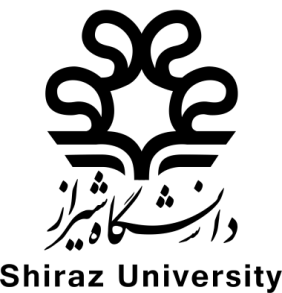 School of …Write the Name of Your School Here…M.Sc./M.A. Thesis/Ph.D. Dissertation in …Write the Full Name of Your Field-Major Here……Write the Title of Your Thesis/Dissertation in English Here…By…Write Your Name Here…Supervised by…Write the Name of YourSupervisor #1 Here…(Ph.D.)…Write the Name of YourSupervisor #2 Here…(Ph.D.)August 2018...عنوان فصل در اینجا نوشته شود...    .........................................1                                        ...عنوان فصل در اینجا نوشته شود...    .........................................1                                        ...عنوان فصل در اینجا نوشته شود...    .........................................1                                        1-1- ...عنوان فرعی در اینجا نوشته شود....................................    1   1-1- ...عنوان فرعی در اینجا نوشته شود....................................    1   بررسی تنش‌های زیستی ناشی از بیمارگران مختلف در             گونه‌های هدف این پژوهش.............................................................     3 1-1-2- ...عنوان فرعی در اینجا نوشته شود...............................................    11  1-2- ...عنوان فرعی در اینجا نوشته شود...   ............................. .. 14   1-2- ...عنوان فرعی در اینجا نوشته شود...   ............................. .. 14   ...عنوان فصل در اینجا نوشته شود.............................................  16...عنوان فصل در اینجا نوشته شود.............................................  16...عنوان فصل در اینجا نوشته شود.............................................  162-1- ...عنوان فرعی در اینجا نوشته شود... .................................  162-1- ...عنوان فرعی در اینجا نوشته شود... .................................  162-1-1-بررسی تنش‌های زیستی ناشی از بیمارگران مختلف در                      گونه‌های هدف پژوهش های پیشین................................................... 202-1-2- ...عنوان فرعی در اینجا نوشته شود...  ............................................. 30 2-2- ...عنوان فرعی در اینجا نوشته شود...  ........................................................ 362-2- ...عنوان فرعی در اینجا نوشته شود...  ........................................................ 36منابع................................................................................  99منابع................................................................................  99منابع................................................................................  99پیوست‌ها [در صورت وجود]......................................................... .              111پیوست‌ها [در صورت وجود]......................................................... .              111پیوست‌ها [در صورت وجود]......................................................... .              111پیوست‌ 1 در اینجا وارد شود.... .....................................................                 112پیوست‌ 1 در اینجا وارد شود.... .....................................................                 112پیوست‌ 1 در اینجا وارد شود.... .....................................................                 112عنوانصفحهجدول 1-1- ...عنوان جدول در اینجا نوشته شود... 20جدول 1-2- جدول‌های آماری و اطلاعات به دست آمده از اکتشافات                 سالهای اخیر در مورد احتمال زندگی در سیاره‌ی زحل 22جدول 1-3- ...عنوان جدول در اینجا نوشته شود...      25                                                         R. Saiesteh (Ph.D.), Prof. of the Dept. of …………………………………….Chemistry (Supervisor)                                                         S. Farahani (Ph.D.), Associate Prof. of the            ……………………………………Dept.of Nuclear Engineering (Advisor)                                                         A. Boushehri  (Ph.D.), Assistant Prof. of…………………………………… .the Dept. ofEarth Science (Advisor)                                                         K. Saeedi (Ph.D.), Prof. of  the Dept. of                                                                          History, Shahid Beheshti University…………………………………… (External Examiner)                                                         Kh. Hashtroudi (Ph.D.), Associate Prof. of…………………………………… the Dept. of Art(Internal Examiner)August 2018